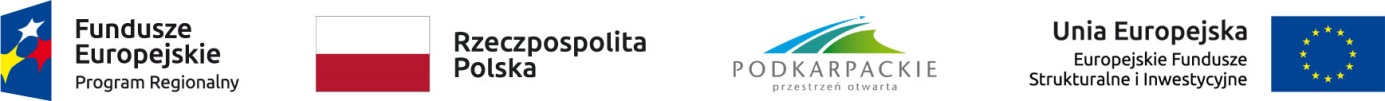 Załącznik nr 3.9WZÓRDEKLARACJA POUFNOŚCI OBSERWATORA UCZESTNICZĄCEGO W PRACACH KOPNiniejszym oświadczam, że zobowiązuję się do: bezterminowego zachowania w tajemnicy wszystkich informacji i dokumentów ujawnionych i wytworzonych w trakcie wyboru projektów w ramach prac Komisji Oceny Projektów powołanej do oceny spełnienia kryteriów wyboru projektów przez projekty uczestniczące 
w konkursie w ramach w Działania/Poddziałania ….. RPO WP 2014-2020, w szczególności informacji i dokumentów, które stanowią tajemnice wynikające z przepisów powszechnie obowiązującego prawa; niezatrzymywania kopii jakichkolwiek pisemnych lub elektronicznych informacji udostępnionych mi w trakcie prac Komisji Oceny Projektów powołanej w ramach danego konkursu........................................................, dnia .............................. r.(miejscowość)............................................................(podpis)Imię i nazwisko obserwatora:Nr naboru wniosków: